Climate Change and Soil Carbon Sequestration: ReferencesGlobal LevelBronson W. Griscom, Justin Adams, Peter W. Ellis, Richard A. Houghton, et al. Natural Climate Solutions. PNAS October 31, 2017 114(44) 11645-11650 at https://www.pnas.org/content/pnas/114/44/11645.full.pdf
Better stewardship of land is needed to achieve the Paris Climate Agreement goal of holding warming to below 2 °C; however, confusion persists about the specific set of land stewardship options available and their mitigation potential. To address this, we identify and quantify “natural climate solutions” (NCS): 20 conservation, restoration, and improved land management actions that increase carbon storage and/or avoid greenhouse gas emissions across global forests, wetlands, grasslands, and agricultural lands. We find that the maximum potential of NCS—when constrained by food security, fiber security, and biodiversity conservation—is 23.8 petagrams of CO2 equivalent (PgCO2e) y−1(95% CI 20.3–37.4). This is≥ 30% higher than prior estimates, which did not include the full range of options and safeguards considered here. About half of this maximum (11.3PgCO2ey−1) represents cost-effective climate mitigation, assuming the social cost of CO2 pollution is ≥100 USD MgCO2e−1 by 2030.Natural climate solutions can provide 37% of cost-effective CO2 mitigation needed through 2030 for a >66% chance of holding warming to below 2 °C. One-third of this cost-effective NCS mitigation can be delivered at or below 10 USD MgCO2−1. Most NCS actions—if effectively implemented—also offer water filtration, flood buffering, soil health, biodiversity habitat, and enhanced climate resilience.
Allie Goldstein, Will R. Turner, Seth A. Spawn, Kristina J. Anderson-Teixeira, et al. Protecting irrecoverable carbon in Earth’s ecosystems. Nature Climate Change, volume 10, 31 March 2020, pages 287–295.Avoiding catastrophic climate change requires rapid decarbonization and improved ecosystem stewardship. To achieve the latter, ecosystems should be prioritized by responsiveness to direct, localized action and the magnitude and recoverability of their carbon stores. Here, we show that a range of ecosystems contain ‘irrecoverable carbon’ that is vulnerable to release upon land use conversion and, once lost, is not recoverable on timescales relevant to avoiding dangerous climate impacts. Globally, ecosystems highly affected by human land-use decisions contain at least 260 Gt of irrecoverable carbon, with particularly high densities in peatlands, mangroves, old-growth forests and marshes. To achieve climate goals, we must safeguard these irrecoverable carbon pools through an expanded set of policy and finance strategies.Pete Smith, Jean‐Francois Soussana, Denis Angers, Louis Schipper, et al. Invited Research Review: How to measure, report and verify soil carbon change to realize the potential of soil carbon sequestration for atmospheric greenhouse gas removal. Global Change Biology, volume 26, issue 3, March 2020, pages 219–241 at https://doi.org/10.1111/gcb.14815
   Soil organic carbon (SOC) represents a stock of around 1,500–2,400Gt C (~5500–8800 Gt CO2) in the top metre of soils globally (Batjes,1996; Sanderman, Hengl, & Fiske, 2017). The lower estimate in the range is approximately three times the stock of carbon (C) in vegetation and twice the stock of C in the atmosphere (Smith, 2012). Small changes in C stocks can therefore have significant impacts on the atmosphere and climate change. Since the onset of agriculture around 8,000 years ago (Ruddiman, 2005), soils have lost around 140–150 Gt C (~510–550 Gt CO2; Sanderman et al., 2017) through cultivation. It is known that best management practices can restore some at least some of this lost carbon (Lal et al., 2018), so it has been suggested that soil C sequestration could be a significant greenhouse gas (GHG) removal strategy (also called negative emission technology, or carbon dioxide removal option; Smith, 2016). Global estimates of soil C sequestration potential vary considerably, but a recent systematic review by Fuss et al. (2018) suggests an annual technical potential of 2–5 Gt CO2/year. An incomplete understanding on how SOC changes are influenced by climate, land use, management and edaphic factors (Stockmannet al., 2013), adds complexity to designing appropriate monitoring, reporting and verification (MRV) platforms. For instance, process‐level knowledge on how these variables influence changes in C stocks and fluxes remains incomplete (Bispo et al., 2017). Furthermore, the reversibility of C sequestration, when practices that retain C are not maintained, or due to climate variability or climate change, increases uncertainty in the time frames needed to monitor SOC enhancement activities (Rumpel et al., 2019)...We focus on methods to measure and/or estimate SOC change, but these measurement/estimation methods also form the basis of how changes in SOC can be monitored and reported at plot to national(and even global) scales, and how reported changes could be verified.Alasdair J. Sykes, Michael Macleod, Vera Eory, Robert M. Rees, et al. Invited Research Review: Characterising the biophysical, economic and social impacts of soil carbon sequestration as a greenhouse gas removal technology. Global Change Biology, Volume 26, Issue 3, March 2020, pages 1085-1108 at https://onlinelibrary.wiley.com/doi/full/10.1111/gcb.14844
To limit warming to well below 2°C, most scenario projections rely on greenhouse gas removal technologies (GGRTs); one such GGRT uses soil carbon sequestration (SCS) in agricultural land. SCS shows several important advantages over other GGRTs (Smith, 2016); it has negligible land use impacts since it can be practised without changing land use (a drawback of bioenergy with CCS and afforestation/reforestation). 2019). SCS implementation costs are estimated to be negative for around 20% of potential, and <US$ 40 t/C‐eq for the remainder, making it highly cost‐effective versus direct air capture and enhanced weathering (Smith, 2016). Water and energy use by SCS are negligible or negative, providing an advantage over bioenergy with CCS, direct air capture and afforestation/reforestation (Smith, 2016). A key limitation of SCS is saturation of sequestration potential, making GGR by SCS a finite and time‐limited quantity, and vulnerable to reversal (Fuss et al., 2014). The global potential of SCS is also challenging to assess, and optimistic assessments are disputed (Schlesinger & Amundson, 2019). While the estimated global potential of SCS is lower than some other GGRTs (Fuss et al., 2018; Minx et al., 2018; Smith, 2016), the efficacy of SCS is greatest in the short to medium term (Goglio et al., 2015; Smith, 2012), meaning SCS act as an interim measure until the deployment of higher potential GGRTs can be realised. In addition to their role in mitigating climate change, SCS practices play a role in delivering agroecosystem resilience, climate change adaptability and food security. Environmental heterogeneity and differences in agricultural practices challenge the practical implementation of SCS, and our analysis addresses the associated knowledge gap. We identify specific practices with potential for both a positive impact on SCS at farm level and an uptake rate compatible with global impact. 

Project Drawdown: Technical Data for Specific Agricultural Approaches that Offer Significant Carbon Sequestration Advantages
a. at https://drawdown.org/solutions/regenerative-annual-cropping 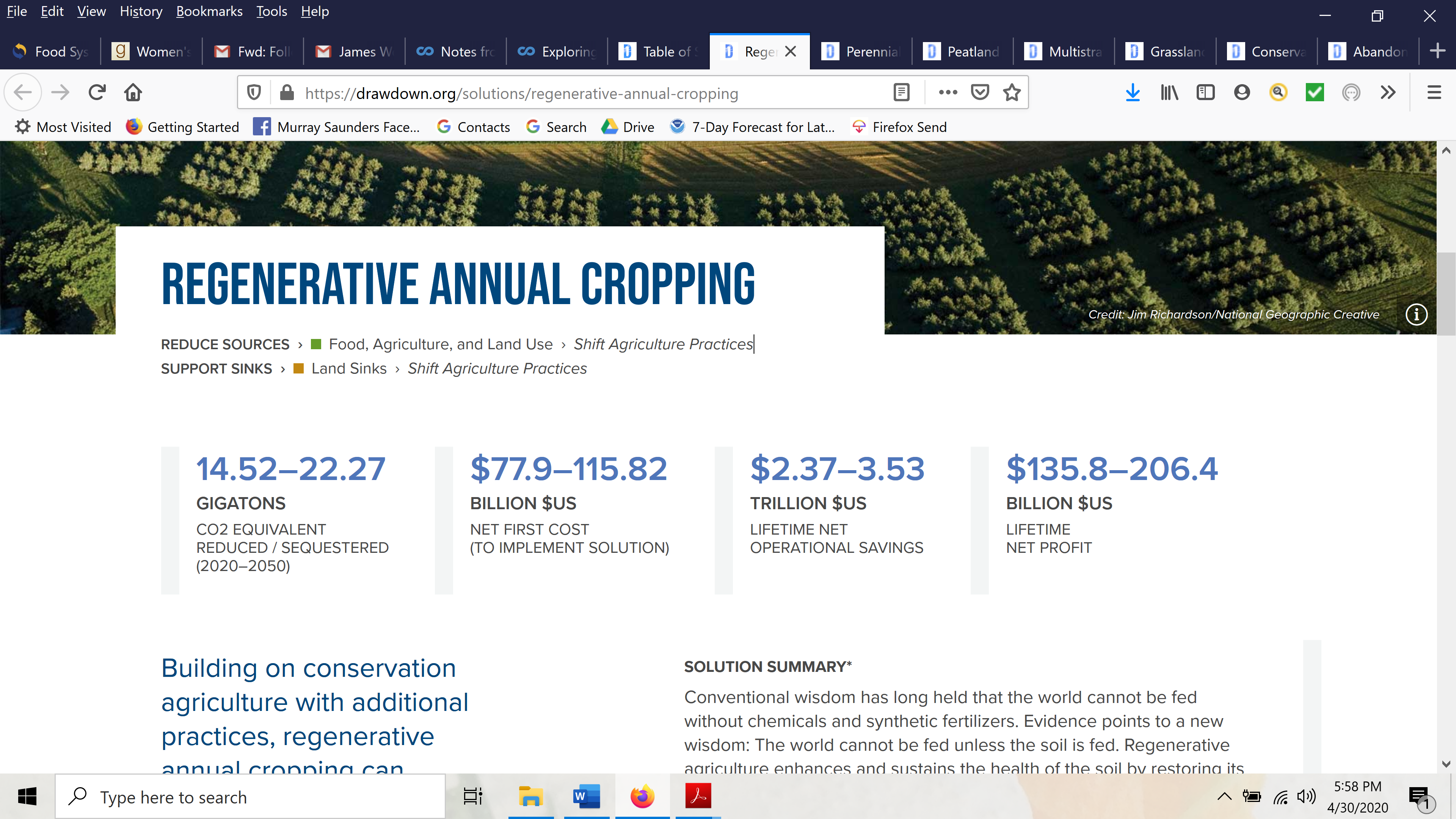 Impact:  From an estimated 11.84 million hectares of current adoption, we estimate regenerative annual cropping to increase to a total of 221-322 million hectares by 2050. This rapid adoption is based in part on the historic growth rate of organic agriculture, as well as the projected conversion of conservation agriculture to regenerative annual cropping over time. This increase could result in a total reduction of 14.5-22.3 gigatons of carbon dioxide, from both sequestration and reduced emissions. Regenerative annual cropping could provide a $2.3-3.5 trillion lifetime operational cost savings and lifetime net profit gain of $135-206 billion on an investment of $79-116 billion.Technical Assessment References (PDF) and View Technical Summaryb. Project Drawdown at https://drawdown.org/solutions/perennial-staple-crops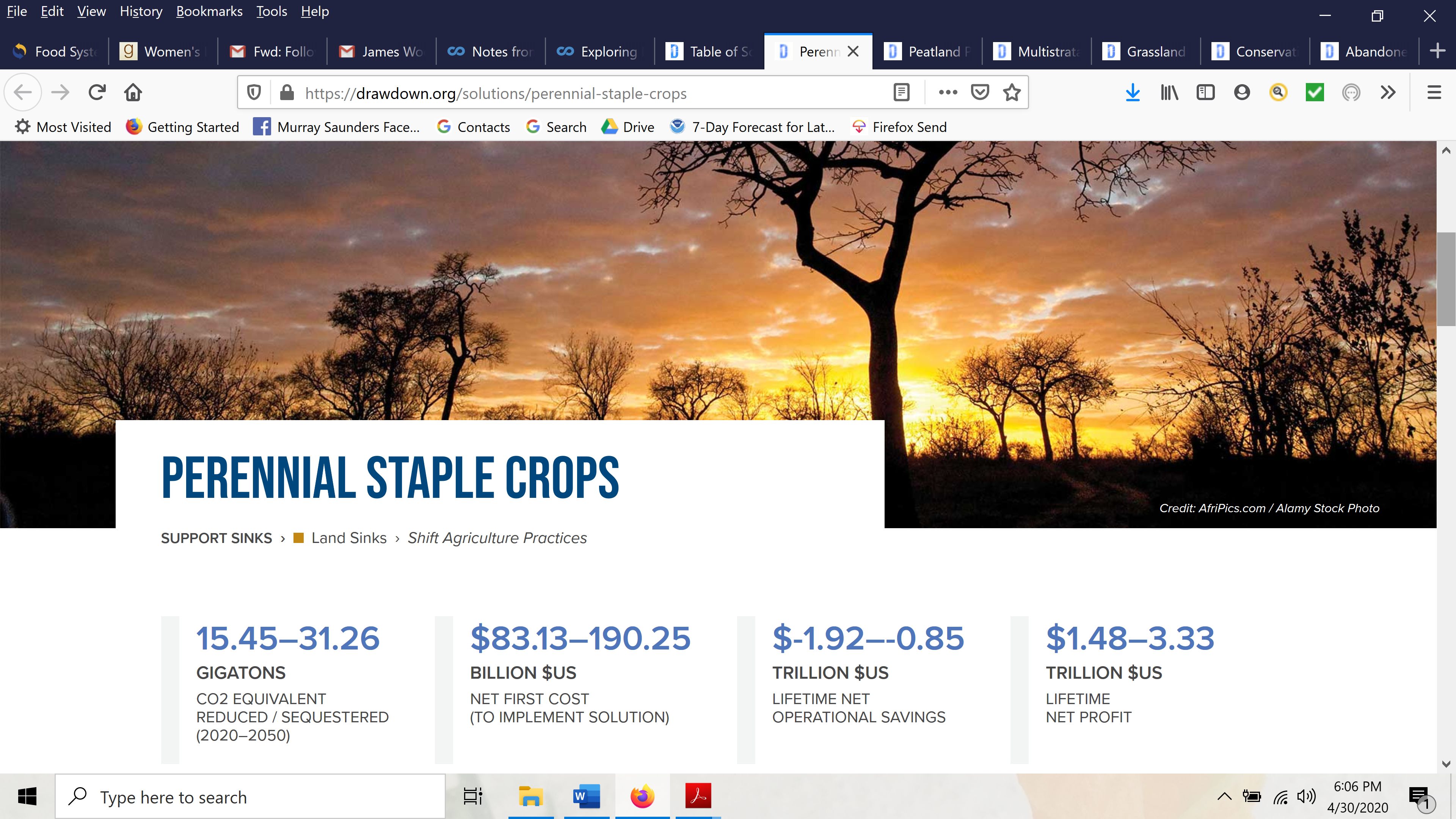 Impact:  Perennial staple crops currently grow on approximately 50 million hectares, mostly in the tropics. Their rate of sequestration is high at 3.34 tons per hectare per year. Expand this area by another 601-141million hectares by 2050 and they can sequester 15.4-31.3gigatons of additional carbon dioxide. Our analysis assumes that expansion only occurs on existing grassland, with no forest clearing. Because their yield is 2.4 times higher than annual staples—at 60 percent of the cost—savings are significant ranging from $1.4-3.3 trillion, with an establishment cost of $83-190 billion and lifetime operational cost of $848-1922 billion.Technical Assessment References (PDF)  and  View Technical Summaryc. Drawdown at https://drawdown.org/solutions/multistrata-agroforestry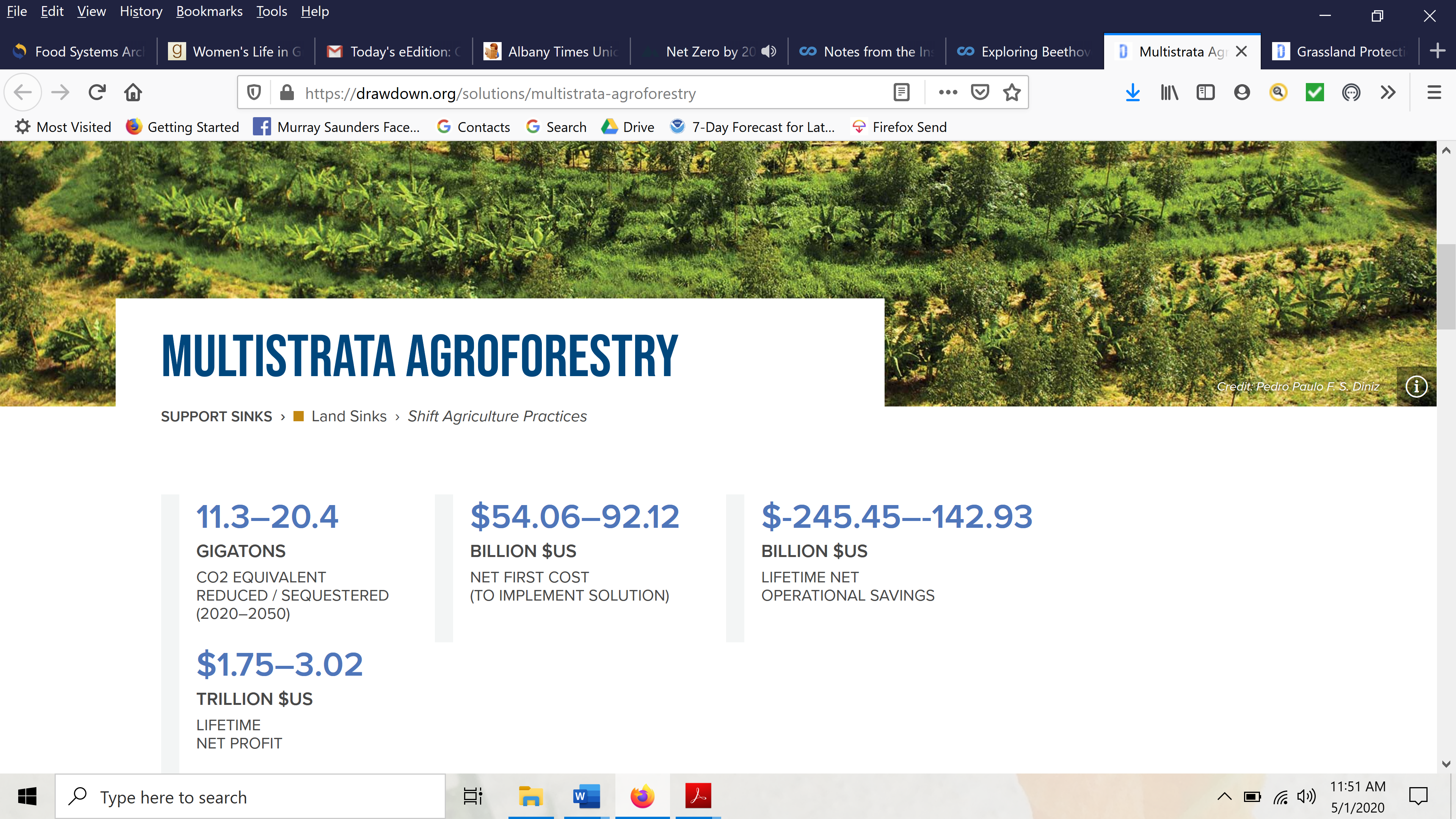 Impact:  Multistrata agroforestry can be integrated into some existing agricultural systems; others can be converted or restored to it. If adopted on another 39-66 million hectares by 2050, from 100 million hectares currently, 11.3-20.4 gigatons of carbon dioxide could be sequestered. Average sequestration rate of 4.45 tons of carbon per hectare per year is strong, as is financial return: $1.7-3 trillion lifetime, on a $54-92 billion initial investment and lifetime operational cost of $142.9-245.4.Technical Assessment References (PDF)  and View Technical SummaryU.S LevelUnited States Mid-Century Strategy for Deep Decarbonization November 2016 at https://unfccc.int/files/focus/long-term_strategies/application/pdf/mid_century_strategy_report-final_red.pdf Storing Carbon and Reducing Emissions with U.S. Lands (Chapter 5)U.S. lands supply a variety of goods and services essential to maintaining our economic prosperity, environmental health, national security, and overall quality of life. Our agricultural lands, including cropland, pasture, and rangeland, provide the food and fiber that feed and clothe hundreds of millions of people in the United States and around the world.Urban and other developed areas provide the space where we live and work. Forests produce the wood products we use to build houses and other structures and the paper products we use in almost every aspect of our lives. Wetlands and other natural areas, including protected landscapes as well as many areas associated with agriculture and forestry uses, provide a host of vital environmental goods such as clean air, clean water, healthy soil, wildlife habitat, and biodiversity protection.Some land uses and management practices emit CO2 to the atmosphere and others remove it by sequestering carbon in trees, plants, soils, and products. In aggregate, U.S. lands have been sequestering much more carbon than they emit (a net “carbon sink”) for the last three decades, due to millions of acres shifting into forest from other uses—a slow reversal of the extensive agriculture and settlement expansion over the last several centuries—and the continued secondary growth of trees on already forested lands (Oswalt et al. 2014). In 2014, the U.S. land carbon sink sequestered a net 762 million metric tons of CO2, offsetting 11 percent of economy-wide GHG emissions (EPA 2016b).How we manage our land resources, both in the near term and over the next several decades, will determine whether U.S. lands can remain a robust carbon sink while delivering across a suite of other objectives, including needs for additional food, fiber, forest products, carbon beneficial forms of bioenergy, living space, recreation, and the suite of environmental goods essential to healthy ecosystems and human well-being.The MCS analysis estimates 2050 land sector and CO2 removal technologies could sequester 30 to 50 percent of economy-wide GHG emissions (Figure 5.1). The MCS Benchmark scenario shows a relatively constant annual land carbon sink combined with scaled deployment of negative emissions technologies, like the use of carbon beneficial forms of bioenergy with carbon capture and storage (BECCS). In the No CO2 Removal Technologies scenario, U.S. landscapes may be managed to deliver more than current annual sink levels, especially if soil carbon sinks can be mobilized. The Limited Sink scenario results in increasing pressure to address challenging parts of the energy system and non-CO2 emissions. These scenarios suggest that the greater our ability to reduce emissions through lower-cost land sector options compared to CO2 removal technologies and difficult-to-decarbonize sectors, the more we can reduce overall costs. This finding is reinforced by the literature (Van Winkle et al. in press, Rose et al. 2012, Wise et al. 2009, Murray et al. 2005).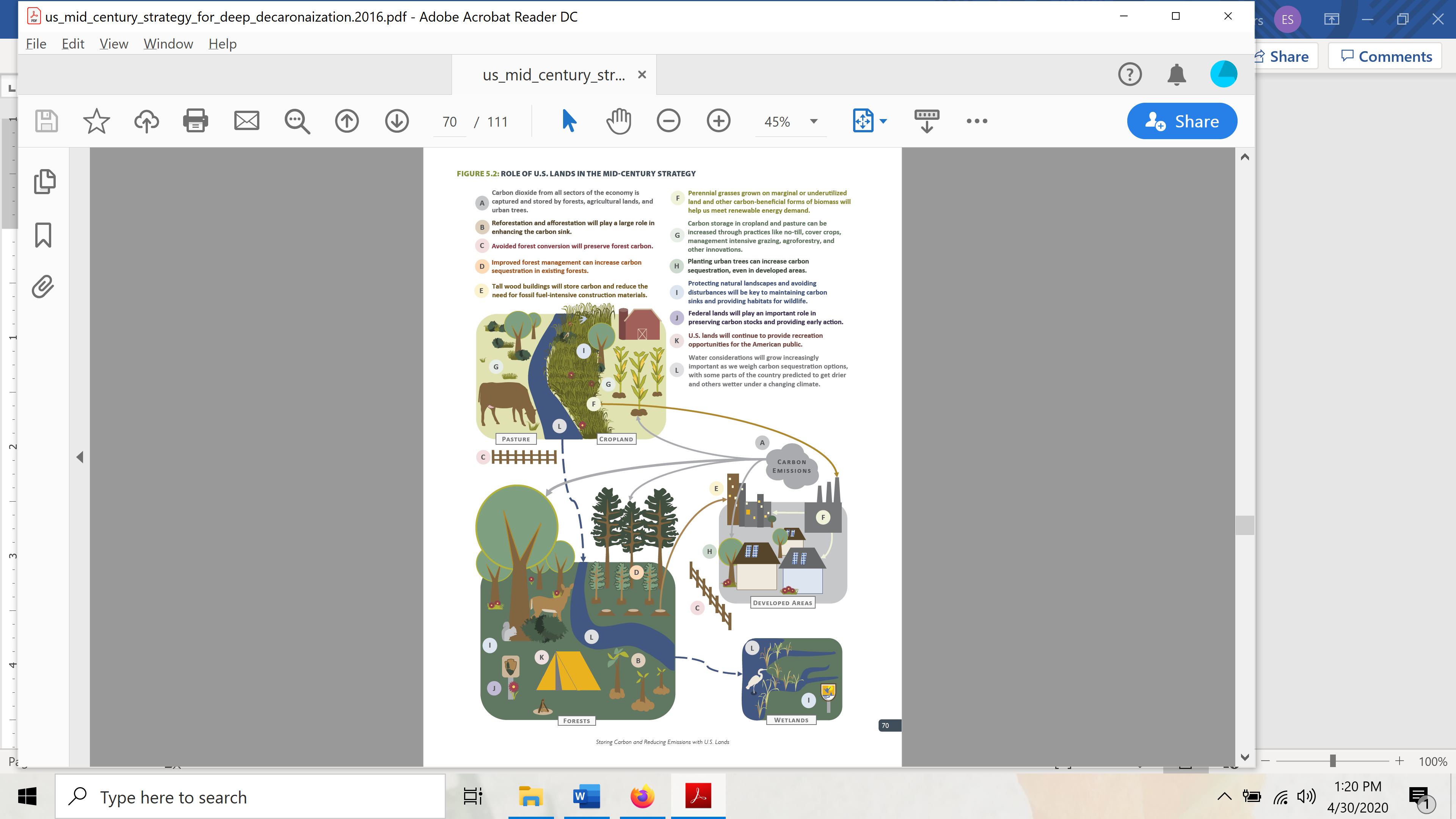 We look at these issues through four key landscapes: forests, croplands and grazing lands,developed areas, and wetlands. Finally, we identify policy and programmatic priorities that would: (1) bolster incentives for land carbon sequestration, (2) quickly mobilize federal lands, (3) increase land use efficiency and protect sensitive landscapes, and (4) fill key research and data gaps policy makers and stakeholders need to inform future climate and energy policy. These key issues and their connections are highlighted in Figure 5.2.A set of principles found throughout this chapter are important to highlight at the outset:
• Mirroring the incentive to reduce carbon in the energy sector, finding efficient ways to structure carbon-based incentives in the land sector will be important. For example, carbon-based payments to farmers, ranchers, and forest owners would incentivize many of the activities described below. Funding these incentives will be an important consideration for future climate action, as well as putting in place the appropriate institutions to administer such incentives to ensure they are efficiently supporting our long-term climate goals.
• U.S. lands are managed by a diverse group of stakeholders for a wide variety of objectives. Achieving the land sector goals of the MCS will require developing partnerships and other forms of close cooperation with millions of private landowners, private sector corporations, and non-governmental organizations, as well as tribal, local, state, and federal government agencies.
• Using carbon reporting, accounting, and monitoring tools can help ensure we are supporting the most cost-effective land-based mitigation investments, while maximizing flexibility for stakeholders to make decisions about what strategies will work for them.
• Timing of land sector action is critical. Delivering significant land carbon sequestration by 2050 requires initiatinginvestments soon.
• Some aspects of the MCS vision have the potential for large-scale land use changes. Putting in place policy “check points” over time that assess the effects of deep decarbonization activities in the land sector can help further tailor climate policies to ensure we are avoiding unintended impacts and appropriately modifying incentives and policies to reflect the latest science.Climate action in the land sector can build upon existing policies and programs like the U.S. Department of Agriculture’s (USDA) Building Blocks for Climate Smart Agriculture and Forestry. The USDA Building Blocks, launched in 2015, are designed to help farmers, ranchers, forest landowners, and rural communities respond to climate change. The ten Building Blocks span a range of technologies and practices to reduce GHG emissions, increase carbon storage, and generate clean energy, including actions to promote:• Soil Health• Nitrogen Stewardship• Livestock Partnerships• Conservation of Sensitive Lands• Grazing and Pasture Lands• Private Forest Growth and Retention• Stewardship of Federal Forests• Promotion of Wood Products• Urban Forests• Energy Generation and EfficiencyThrough the suite of existing USDA programs and authorities, the Building Blocks look to reduce emissions by more than 120 million tons of CO2 annually by 2025, with half of this supported through renewables and energy efficiency in rural areas, a quarter from reducing agricultural non-CO2 emissions, and the remainder through bolstering the carbon sink. The Building Blocks are an important first step towards achieving our 2050 goals. Realizing these goals will, like the other programs and priorities outlined in this chapter, require an increasing commitment of resources, research and development support, outreach, and partnering with farmers, ranchers, forest owners, commodity groups, environmental organizations, and others.Joseph E. Fargione, Steven Bassett, Timothy Boucher, Scott D. Bridgham et al. (Nov.14.2018).Natural Climate Solutions for the United States. Science Advances at https://advances.sciencemag.org/content/advances/4/11/eaat1869.full.pdfAbstract: Limiting climate warming to <2°C requires increased mitigation efforts, including land stewardship, whose potential in the United States is poorly understood. We quantified the potential of natural climate solutions (NCS)—21 conservation, restoration, and improved land management interventions on natural and agricultural lands—to increase carbon storage and avoid greenhouse gas emissions in the United States. We found a maximum potential of 1.2 (0.9 to 1.6) Pg CO2e year−1, the equivalent of 21% of current net annual emissions of the United States. At current carbon market prices (USD 10 per Mg CO2e), 299 Tg CO2e year−1 could be achieved. NCS would also provide air and water filtration, flood control, soil health, wildlife habitat, and climate resilience benefits.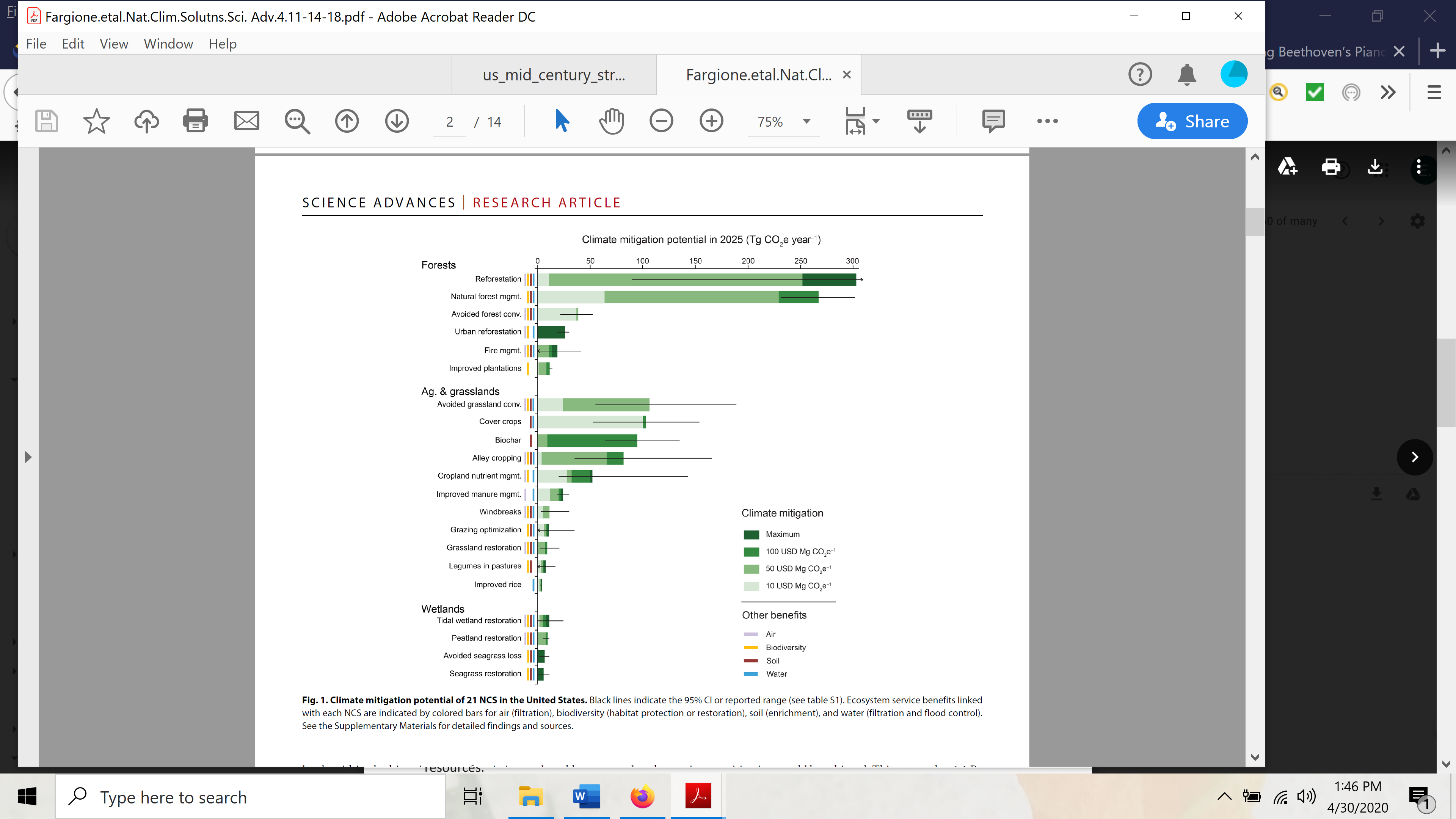 